ПОЗДРАВЛЯЕМ С ЮБИЛЕЕМ!!!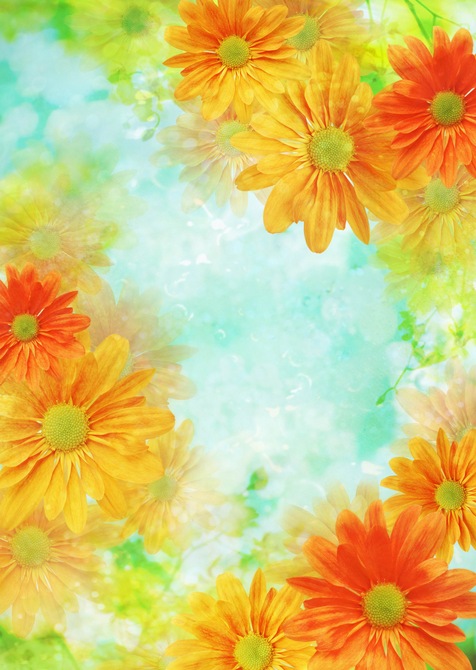 03.07.1974Бурба Татьяну ВладимировнуС ДНЕМ РОЖДЕНИЯ!!!24.07.1977Голубеву Оксану Ивановну25.07.1991Шиловскую Юлию АлександровнуЖелаем Вам в работе вдохновения,
В кругу семьи - тепла и доброты.
Среди друзей - любви и уважения,
И в жизни сбывшейся мечты.
Желаем в жизни Вам успеха,
Поменьше слез, побольше смеха,
Дорогу жизни подлинней,
И много радости на ней.
Пусть каждый Ваш обычный день
В прекрасный праздник превратится,
И никогда печали тень
В Ваших глазах не отразится.